АДМИНИСТРАЦИЯ ВОРОБЬЕВСКОГО 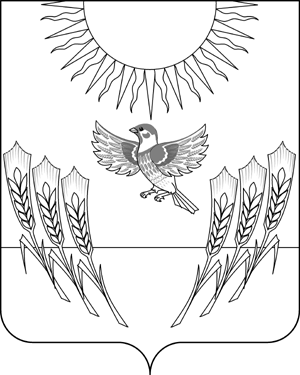 МУНИЦИПАЛЬНОГО РАЙОНА ВОРОНЕЖСКОЙ ОБЛАСТИП О С Т А Н О В Л Е Н И Еот  30 января 2015 г.  № 50 			  	 с. ВоробьевкаО внесении  изменений в муниципальную программу Воробьевского  муниципального района  «Управление муниципальными финансами, создание условий для эффективного и ответственного управления муниципальными финансами, повышение устойчивости бюджетов муниципальных образований Воробьевского муниципального района» на 2014-2019 годы        В соответствии со статьей 179 Бюджетного кодекса Российской Федерации, постановлением администрации Воробьевского муниципального района от 18.11.2013 № 512  «О   порядке   принятия    решений о разработке, реализации и оценке эффективности муниципальных программ   Воробьевского муниципального района», распоряжением администрации Воробьевского муниципального района от 01.10.2013 № 207-р «Об утверждении перечня муниципальных программ Воробьевского муниципального района», и в целях повышения эффективности расходов бюджета Воробьевского муниципального района, администрация Воробьевского муниципального района  п о с т а н о в л я е т :1. Внести в муниципальную программу Воробьевского муниципального района «Управление муниципальными финансами, создание условий для эффективного и ответственного управления муниципальными финансами, повышение устойчивости бюджетов  муниципальных образований Воробьевского муниципального района» на 2014-2019 годы, утвержденную постановлением администрации Воробьевского муниципального района от  20.11.2013 г. № 513 следующие изменения:1.1. В паспорте муниципальной программы  раздел: «Объемы и источники финансирования муниципальной программы (в действующих ценах каждого года реализации муниципальной программы)» изложить в следующей редакции:1.2.  Приложения №№ 4 и 5 к Программе изложить соответственно в редакции приложений №№1 и 2 к настоящему постановлению.       2. Контроль за исполнением настоящего постановления возложить на заместителя администрации Воробьевского муниципального района Письяукова С.А.Глава администрации муниципального района  				                       А.В. ПищугинПриложение №1 к постановлению администрации Воробьевского муниципального района от ___________________г. № _____«Приложение № 4.»Приложение №2 к постановлению администрации Воробьевского муниципального района от ___________________г. № _____«Приложение № 5«Объемы и источники финансирования муниципальной программы (в действующих ценах каждого года реализации муниципальной программы)Объем бюджетных ассигнований на реализацию муниципальной программы составляет 95929,416 тыс. рублей, в том числе средства областного бюджета – 53814,116 тыс. рублей, средства бюджета Воробьевского муниципального района составляет – 35805,2 тыс. руб.;Объем бюджетных ассигнований на реализацию подпрограммы из средств бюджета Воробьевского муниципального района составляет:Подпрограмма № 1. Управление муниципальными финансами – 20739 тыс. руб. , в том числе средства бюджета Воробьевского муниципального района – 20739 тыс.руб.Подпрограмма № 2. Создание условий для эффективного и ответственного управления муниципальными финансами, повышение устойчивости бюджетов  сельских поселений Воробьевского муниципального района – 75190,416 тыс. руб., в том числе средства бюджета Воробьевского муниципального района – 44210,2 тыс.руб.Объем бюджетных ассигнований на реализацию муниципальной программы по годам составляет (тыс. руб.):Объем бюджетных ассигнований на реализацию муниципальной программы составляет 95929,416 тыс. рублей, в том числе средства областного бюджета – 53814,116 тыс. рублей, средства бюджета Воробьевского муниципального района составляет – 35805,2 тыс. руб.;Объем бюджетных ассигнований на реализацию подпрограммы из средств бюджета Воробьевского муниципального района составляет:Подпрограмма № 1. Управление муниципальными финансами – 20739 тыс. руб. , в том числе средства бюджета Воробьевского муниципального района – 20739 тыс.руб.Подпрограмма № 2. Создание условий для эффективного и ответственного управления муниципальными финансами, повышение устойчивости бюджетов  сельских поселений Воробьевского муниципального района – 75190,416 тыс. руб., в том числе средства бюджета Воробьевского муниципального района – 44210,2 тыс.руб.Объем бюджетных ассигнований на реализацию муниципальной программы по годам составляет (тыс. руб.):Объем бюджетных ассигнований на реализацию муниципальной программы составляет 95929,416 тыс. рублей, в том числе средства областного бюджета – 53814,116 тыс. рублей, средства бюджета Воробьевского муниципального района составляет – 35805,2 тыс. руб.;Объем бюджетных ассигнований на реализацию подпрограммы из средств бюджета Воробьевского муниципального района составляет:Подпрограмма № 1. Управление муниципальными финансами – 20739 тыс. руб. , в том числе средства бюджета Воробьевского муниципального района – 20739 тыс.руб.Подпрограмма № 2. Создание условий для эффективного и ответственного управления муниципальными финансами, повышение устойчивости бюджетов  сельских поселений Воробьевского муниципального района – 75190,416 тыс. руб., в том числе средства бюджета Воробьевского муниципального района – 44210,2 тыс.руб.Объем бюджетных ассигнований на реализацию муниципальной программы по годам составляет (тыс. руб.):Объем бюджетных ассигнований на реализацию муниципальной программы составляет 95929,416 тыс. рублей, в том числе средства областного бюджета – 53814,116 тыс. рублей, средства бюджета Воробьевского муниципального района составляет – 35805,2 тыс. руб.;Объем бюджетных ассигнований на реализацию подпрограммы из средств бюджета Воробьевского муниципального района составляет:Подпрограмма № 1. Управление муниципальными финансами – 20739 тыс. руб. , в том числе средства бюджета Воробьевского муниципального района – 20739 тыс.руб.Подпрограмма № 2. Создание условий для эффективного и ответственного управления муниципальными финансами, повышение устойчивости бюджетов  сельских поселений Воробьевского муниципального района – 75190,416 тыс. руб., в том числе средства бюджета Воробьевского муниципального района – 44210,2 тыс.руб.Объем бюджетных ассигнований на реализацию муниципальной программы по годам составляет (тыс. руб.):«Объемы и источники финансирования муниципальной программы (в действующих ценах каждого года реализации муниципальной программы)ГодВсеготыс. руб.Областной бюджеттыс. руб.Бюджет Воробьевского муниципального районатыс. руб.«Объемы и источники финансирования муниципальной программы (в действующих ценах каждого года реализации муниципальной программы)201429810,41616964,11665362«Объемы и источники финансирования муниципальной программы (в действующих ценах каждого года реализации муниципальной программы)201531912263055607«Объемы и источники финансирования муниципальной программы (в действующих ценах каждого года реализации муниципальной программы)2016820626345572«Объемы и источники финансирования муниципальной программы (в действующих ценах каждого года реализации муниципальной программы)2017824126695572«Объемы и источники финансирования муниципальной программы (в действующих ценах каждого года реализации муниципальной программы)2018888026216259«Объемы и источники финансирования муниципальной программы (в действующих ценах каждого года реализации муниципальной программы)2019888026216259»Расходы бюджета на реализацию муниципальной программы  Воробьевского муниципального района  «Управление муниципальными финансами, создание условий для эффективного и ответственного управления муниципальными финансами, повышение устойчивости бюджетов сельских поселений Воробьевского муниципального района» Расходы бюджета на реализацию муниципальной программы  Воробьевского муниципального района  «Управление муниципальными финансами, создание условий для эффективного и ответственного управления муниципальными финансами, повышение устойчивости бюджетов сельских поселений Воробьевского муниципального района» Расходы бюджета на реализацию муниципальной программы  Воробьевского муниципального района  «Управление муниципальными финансами, создание условий для эффективного и ответственного управления муниципальными финансами, повышение устойчивости бюджетов сельских поселений Воробьевского муниципального района» Расходы бюджета на реализацию муниципальной программы  Воробьевского муниципального района  «Управление муниципальными финансами, создание условий для эффективного и ответственного управления муниципальными финансами, повышение устойчивости бюджетов сельских поселений Воробьевского муниципального района» Расходы бюджета на реализацию муниципальной программы  Воробьевского муниципального района  «Управление муниципальными финансами, создание условий для эффективного и ответственного управления муниципальными финансами, повышение устойчивости бюджетов сельских поселений Воробьевского муниципального района» Расходы бюджета на реализацию муниципальной программы  Воробьевского муниципального района  «Управление муниципальными финансами, создание условий для эффективного и ответственного управления муниципальными финансами, повышение устойчивости бюджетов сельских поселений Воробьевского муниципального района» Расходы бюджета на реализацию муниципальной программы  Воробьевского муниципального района  «Управление муниципальными финансами, создание условий для эффективного и ответственного управления муниципальными финансами, повышение устойчивости бюджетов сельских поселений Воробьевского муниципального района» Расходы бюджета на реализацию муниципальной программы  Воробьевского муниципального района  «Управление муниципальными финансами, создание условий для эффективного и ответственного управления муниципальными финансами, повышение устойчивости бюджетов сельских поселений Воробьевского муниципального района» Расходы бюджета на реализацию муниципальной программы  Воробьевского муниципального района  «Управление муниципальными финансами, создание условий для эффективного и ответственного управления муниципальными финансами, повышение устойчивости бюджетов сельских поселений Воробьевского муниципального района» Расходы бюджета на реализацию муниципальной программы  Воробьевского муниципального района  «Управление муниципальными финансами, создание условий для эффективного и ответственного управления муниципальными финансами, повышение устойчивости бюджетов сельских поселений Воробьевского муниципального района» СтатусНаименование муниципальной программы, подпрограммы Наименование ответственного исполнителя, исполнителя - главного распорядителя средств  бюджета Воробьевского муниципального района (далее - ГРБС)Расходы бюджета  Воробьевского муниципального района по годам реализации муниципальной программы 
(тыс. руб.), годыРасходы бюджета  Воробьевского муниципального района по годам реализации муниципальной программы 
(тыс. руб.), годыРасходы бюджета  Воробьевского муниципального района по годам реализации муниципальной программы 
(тыс. руб.), годыРасходы бюджета  Воробьевского муниципального района по годам реализации муниципальной программы 
(тыс. руб.), годыРасходы бюджета  Воробьевского муниципального района по годам реализации муниципальной программы 
(тыс. руб.), годыРасходы бюджета  Воробьевского муниципального района по годам реализации муниципальной программы 
(тыс. руб.), годыРасходы бюджета  Воробьевского муниципального района по годам реализации муниципальной программы 
(тыс. руб.), годыРасходы бюджета  Воробьевского муниципального района по годам реализации муниципальной программы 
(тыс. руб.), годыСтатусНаименование муниципальной программы, подпрограммы Наименование ответственного исполнителя, исполнителя - главного распорядителя средств  бюджета Воробьевского муниципального района (далее - ГРБС)Всегов том числе по годам реализации муниципальной программыв том числе по годам реализации муниципальной программыв том числе по годам реализации муниципальной программыв том числе по годам реализации муниципальной программыв том числе по годам реализации муниципальной программыв том числе по годам реализации муниципальной программыв том числе по годам реализации муниципальной программыСтатусНаименование муниципальной программы, подпрограммы Наименование ответственного исполнителя, исполнителя - главного распорядителя средств  бюджета Воробьевского муниципального района (далее - ГРБС)Всего20142015201620172018201920191234567891010Муниципальная программа«Управление муниципальными финансами, создание условий для эффективного и ответственного управления муниципальными финансами, повышение устойчивости бюджетов  сельских поселений Воробьевского муниципального района» всего95929,41629810,41631912,08 206,08241,08 880,08 880,08 880,0Муниципальная программа«Управление муниципальными финансами, создание условий для эффективного и ответственного управления муниципальными финансами, повышение устойчивости бюджетов  сельских поселений Воробьевского муниципального района» в том числе по ГРБС:Муниципальная программа«Управление муниципальными финансами, создание условий для эффективного и ответственного управления муниципальными финансами, повышение устойчивости бюджетов  сельских поселений Воробьевского муниципального района» Финансовый отдел администрации Воробьевского муниципального района95929,41629810,41631912,08 206,08241,08 880,08 880,08 880,0Подпрограмма 1Управление муниципальными финансамивсего20739,03298,03 559,03 559,03 559,03 382,03 382,03 382,0Подпрограмма 1Управление муниципальными финансамив том числе по ГРБС:Подпрограмма 1Управление муниципальными финансамиФинансовый отдел администрации Воробьевского муниципального района20739,03298,03 559,03 559,03 559,03 382,03 382,03 382,0Подпрограмма 2Создание условий для эффективного и ответственного управления муниципальными финансами, повышение устойчивости бюджетов  сельских поселений Воробьевского муниципального района.всего75190,41626512,41628353,04647,04682,05 498,05 498,05 498,0Подпрограмма 2Создание условий для эффективного и ответственного управления муниципальными финансами, повышение устойчивости бюджетов  сельских поселений Воробьевского муниципального района.в том числе по ГРБС:Подпрограмма 2Создание условий для эффективного и ответственного управления муниципальными финансами, повышение устойчивости бюджетов  сельских поселений Воробьевского муниципального района.Финансовый отдел администрации Воробьевского муниципального района75190,41626512,41628353,04647,04682,05 498,05 498,05 498,0Финансовое обеспечение и прогнозная (справочная) оценка расходов федерального, областного бюджета и бюджета Воробьевского муниципального района, бюджетов внебюджетных фондов, юридических и физических лиц на реализацию муниципальной программы Воробьевского муниципального района «Управление муниципальными финансами, создание условий для эффективного и ответственного управления муниципальными финансами, повышение устойчивости бюджетов сельских поселений Воробьевского муниципального района» Финансовое обеспечение и прогнозная (справочная) оценка расходов федерального, областного бюджета и бюджета Воробьевского муниципального района, бюджетов внебюджетных фондов, юридических и физических лиц на реализацию муниципальной программы Воробьевского муниципального района «Управление муниципальными финансами, создание условий для эффективного и ответственного управления муниципальными финансами, повышение устойчивости бюджетов сельских поселений Воробьевского муниципального района» Финансовое обеспечение и прогнозная (справочная) оценка расходов федерального, областного бюджета и бюджета Воробьевского муниципального района, бюджетов внебюджетных фондов, юридических и физических лиц на реализацию муниципальной программы Воробьевского муниципального района «Управление муниципальными финансами, создание условий для эффективного и ответственного управления муниципальными финансами, повышение устойчивости бюджетов сельских поселений Воробьевского муниципального района» Финансовое обеспечение и прогнозная (справочная) оценка расходов федерального, областного бюджета и бюджета Воробьевского муниципального района, бюджетов внебюджетных фондов, юридических и физических лиц на реализацию муниципальной программы Воробьевского муниципального района «Управление муниципальными финансами, создание условий для эффективного и ответственного управления муниципальными финансами, повышение устойчивости бюджетов сельских поселений Воробьевского муниципального района» Финансовое обеспечение и прогнозная (справочная) оценка расходов федерального, областного бюджета и бюджета Воробьевского муниципального района, бюджетов внебюджетных фондов, юридических и физических лиц на реализацию муниципальной программы Воробьевского муниципального района «Управление муниципальными финансами, создание условий для эффективного и ответственного управления муниципальными финансами, повышение устойчивости бюджетов сельских поселений Воробьевского муниципального района» Финансовое обеспечение и прогнозная (справочная) оценка расходов федерального, областного бюджета и бюджета Воробьевского муниципального района, бюджетов внебюджетных фондов, юридических и физических лиц на реализацию муниципальной программы Воробьевского муниципального района «Управление муниципальными финансами, создание условий для эффективного и ответственного управления муниципальными финансами, повышение устойчивости бюджетов сельских поселений Воробьевского муниципального района» Финансовое обеспечение и прогнозная (справочная) оценка расходов федерального, областного бюджета и бюджета Воробьевского муниципального района, бюджетов внебюджетных фондов, юридических и физических лиц на реализацию муниципальной программы Воробьевского муниципального района «Управление муниципальными финансами, создание условий для эффективного и ответственного управления муниципальными финансами, повышение устойчивости бюджетов сельских поселений Воробьевского муниципального района» Финансовое обеспечение и прогнозная (справочная) оценка расходов федерального, областного бюджета и бюджета Воробьевского муниципального района, бюджетов внебюджетных фондов, юридических и физических лиц на реализацию муниципальной программы Воробьевского муниципального района «Управление муниципальными финансами, создание условий для эффективного и ответственного управления муниципальными финансами, повышение устойчивости бюджетов сельских поселений Воробьевского муниципального района» Финансовое обеспечение и прогнозная (справочная) оценка расходов федерального, областного бюджета и бюджета Воробьевского муниципального района, бюджетов внебюджетных фондов, юридических и физических лиц на реализацию муниципальной программы Воробьевского муниципального района «Управление муниципальными финансами, создание условий для эффективного и ответственного управления муниципальными финансами, повышение устойчивости бюджетов сельских поселений Воробьевского муниципального района» Финансовое обеспечение и прогнозная (справочная) оценка расходов федерального, областного бюджета и бюджета Воробьевского муниципального района, бюджетов внебюджетных фондов, юридических и физических лиц на реализацию муниципальной программы Воробьевского муниципального района «Управление муниципальными финансами, создание условий для эффективного и ответственного управления муниципальными финансами, повышение устойчивости бюджетов сельских поселений Воробьевского муниципального района» СтатусНаименование муниципальной программы, подпрограммыИсточники ресурсного обеспеченияОценка расходов, тыс. руб.Оценка расходов, тыс. руб.Оценка расходов, тыс. руб.Оценка расходов, тыс. руб.Оценка расходов, тыс. руб.Оценка расходов, тыс. руб.Оценка расходов, тыс. руб.СтатусНаименование муниципальной программы, подпрограммыИсточники ресурсного обеспеченияВсегов том числе по годам реализации муниципальной программыв том числе по годам реализации муниципальной программыв том числе по годам реализации муниципальной программыв том числе по годам реализации муниципальной программыв том числе по годам реализации муниципальной программыв том числе по годам реализации муниципальной программыСтатусНаименование муниципальной программы, подпрограммыИсточники ресурсного обеспеченияВсего20142015201620172018201912345678910Муниципальная программа«Управление муниципальными финансами, создание условий для эффективного и ответственного управления муниципальными финансами, повышение устойчивости бюджетов  сельских поселений Воробьевского муниципального района» всего, в том числе:95929,41629810,41631912,08 206,08241,08 880,0 8 880,0 Муниципальная программа«Управление муниципальными финансами, создание условий для эффективного и ответственного управления муниципальными финансами, повышение устойчивости бюджетов  сельских поселений Воробьевского муниципального района» федеральный бюджет 6310,1 6310,1 0,0 0,0 0,0 0,0 0,0 Муниципальная программа«Управление муниципальными финансами, создание условий для эффективного и ответственного управления муниципальными финансами, повышение устойчивости бюджетов  сельских поселений Воробьевского муниципального района» областной бюджет53814,116 16964,116 26305,0 2634,0 2669,0 2621,0 2 621,0 Муниципальная программа«Управление муниципальными финансами, создание условий для эффективного и ответственного управления муниципальными финансами, повышение устойчивости бюджетов  сельских поселений Воробьевского муниципального района» бюджет Воробьевского муниципального района35805,2 6536,2 5607,0 5572,0 5572,0 6 259,0 6 259,0 Муниципальная программа«Управление муниципальными финансами, создание условий для эффективного и ответственного управления муниципальными финансами, повышение устойчивости бюджетов  сельских поселений Воробьевского муниципального района» внебюджетные фонды                        0,0 0,0 0,0 0,0 0,0 0,0 0,0 Муниципальная программа«Управление муниципальными финансами, создание условий для эффективного и ответственного управления муниципальными финансами, повышение устойчивости бюджетов  сельских поселений Воробьевского муниципального района» юридические лица 10,0 0,0 0,0 0,0 0,0 0,0 0,0 Муниципальная программа«Управление муниципальными финансами, создание условий для эффективного и ответственного управления муниципальными финансами, повышение устойчивости бюджетов  сельских поселений Воробьевского муниципального района» физические лица0,0 0,0 0,0 0,0 0,0 0,0 0,0 в том числе:0,0 Подпрограмма 1Управление муниципальными финансамивсего, в том числе:20739,0 3 298,03 559,03 559,03559,03 382,03 382,0Подпрограмма 1Управление муниципальными финансамифедеральный бюджет 0,0 Подпрограмма 1Управление муниципальными финансамиобластной бюджет0,0 Подпрограмма 1Управление муниципальными финансамибюджет Воробьевского муниципального района20739,0 3 298,03 559,03 559,03559,03 382,03 382,0Подпрограмма 1Управление муниципальными финансамивнебюджетные фонды                        0,0 Подпрограмма 1Управление муниципальными финансамиюридические лица0,0 Подпрограмма 1Управление муниципальными финансамифизические лица0,0 Подпрограмма 2Создание условий для эффективного и ответственного управления муниципальными финансами, повышение устойчивости бюджетов  сельских поселений Воробьевского муниципального района.всего, в том числе:75190,416 26512,41628353,04647,04682,05 498,05 498,0Подпрограмма 2Создание условий для эффективного и ответственного управления муниципальными финансами, повышение устойчивости бюджетов  сельских поселений Воробьевского муниципального района.федеральный бюджет 6310,1 6310,1 Подпрограмма 2Создание условий для эффективного и ответственного управления муниципальными финансами, повышение устойчивости бюджетов  сельских поселений Воробьевского муниципального района.областной бюджет53814,11616964,116 26305,0 2634,0 2 669,0 2 621,0 2 621,0 Подпрограмма 2Создание условий для эффективного и ответственного управления муниципальными финансами, повышение устойчивости бюджетов  сельских поселений Воробьевского муниципального района.бюджет Воробьевского муниципального района44210,2 3238,2 2048,0 2 013,0 2 013,0 2 877,0 2 877,0 Подпрограмма 2Создание условий для эффективного и ответственного управления муниципальными финансами, повышение устойчивости бюджетов  сельских поселений Воробьевского муниципального района.внебюджетные фонды                        0,0 Подпрограмма 2Создание условий для эффективного и ответственного управления муниципальными финансами, повышение устойчивости бюджетов  сельских поселений Воробьевского муниципального района.юридические лица0,0 Подпрограмма 2Создание условий для эффективного и ответственного управления муниципальными финансами, повышение устойчивости бюджетов  сельских поселений Воробьевского муниципального района.физические лица0,0 